МКҚК Агротехникалық колледжОткрытый урокПредмет: «Психология и этика профессиональной деятельности»Модуль: ПМП-5 «Нормы отношений при организации обслуживания посетителей»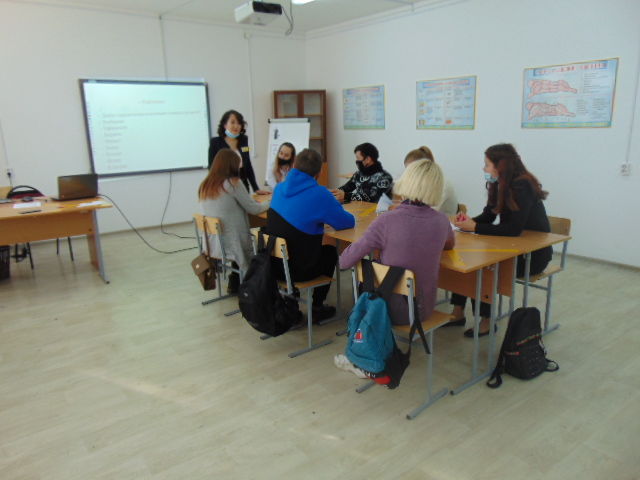 Группа: ОП-32Дата: 03.11.2020Тема:  «Правила поведения и речевой этикет при обслуживании посетителей»Преподаватель: Абдилдина Айнур Муратовнаc.Жанаесиль2020гПредмет: «Психология и этика профессиональной деятельности»Модуль: ПМП-5 «Нормы отношений при организации обслуживания посетителей»Группа: ОП-32Преподаватель: Абдилдина Айнур МуратовнаДата:___________________Тема:  «Правила поведения и речевой этикет при обслуживании посетителей»Цели урока:1. Образовательная: Закрепить у студентов понятие о речевом этикете  и правилами поведения официантов и барменов2. Развивающая:  Развить у учащихся умение  правильно применять правила этикета, вызвать интерес к предмету, а также к профессии.3. Воспитательная:  Воспитать чувство коллективизма, сплоченности, дисциплинированностьТип урока: НетрадиционныйМетоды обучения:  Урок-игра.Наглядные пособия, оборудование, раздаточный материал: работа с мультимединым оборудованием, магнитная доска, ключевые слова, кубок, грамоты, деманстрационный материал, самайлики жетоны.Ход урока. Организационная часть (3-5мин) 1. Приветствие 2. Проверка наличия учащихся. 3. Проверка наличия тетрадей.II. Опрос домашнего задания: (10-15 мин)Игра: «Самый лучший в сфере питания»Ознакомление с правилами игрыСказать правильный перевод английских фраз на русскомIII. Изложение нового материала:  1.Задание. Составить правильный внешний облик официантаИз разных разных видов классической одежды выбрать правильные.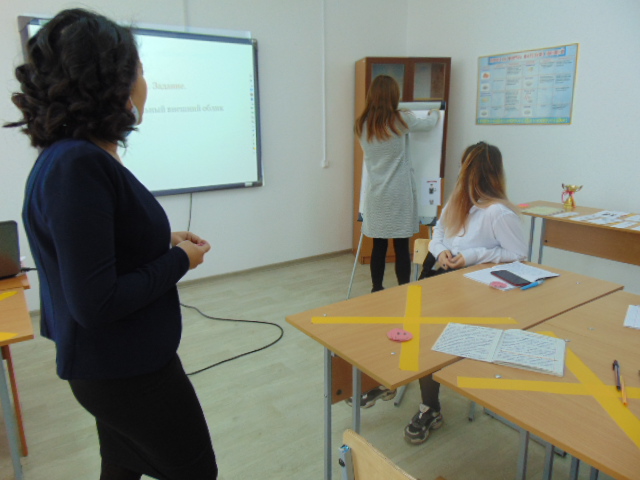 2. Задание. Доделать правильную сторону столбикаНеправильно:ГрязнаяОбъедкиРазносВы уже поели?Еще что-то будете есть?ИзвиняюсьПравильно:ИспользованнаяОстатки пищиПодносВы позволите принести следующееблюдо?Я могу Вам предложить..?Прошу прощения3. Задание. Студенты должны найти среди недопустимых правил  лишнее правилоНедопустимые действия официанта и барменаВ Ресторанах  запрещено:
* опираться на стол, прислоняться к стенам
* скрещивать руки на груди и класть руки в карманы
* пользоваться зубочисткой, жевать жевательную резинку
* собираться группами, переговариваться с коллегами
* поправлять обувь, одежду или волосы в зале
* есть или пить на виду у гостей
* выходить за пределы кафе в форме
* покидать рабочее место без разрешения администратора ( перекур
или другие причины)в «час пик»
* общаться в рабочее время с друзьями и родственниками
* курить при наличии гостей за обслуживаемым столом
* незаметно,безшумно подходить к гостям
* употреблять в пищу остатки блюд и напитков
* пользоваться и иметь при себе во время работы мобильным  телефоном4. Задание. Студенты должны найти среди допустимых аксессуаров недопустимый аксессуарБлокнот.Ручки.ЗажигалкаОбручальное кольцоЧасыСерьги длиной более 1 см.БейджЛичная карта R-Keeper5. Задание. Блиц опрос1. Блузка должна быть застёгнута так, чтобы вырез был не глубже   ?   см.2. Маникюр допускается каких тонов?3. Макияж должен быть?4. Является ли, знание техники безопасности, профессиональным навыком официанта?5. Каждые  ?  месяцев нужно проходить медицинский осмотр?6. Кто такой Баристо?7. Допустимая высота каблука ?  см..6. Задание. Профессиональные навыки  официанта и бармена. Устный опросУстный опрос7. Задание. Какие вы знаете этикетные фразы?Приветствие -Добрый день( утро,вечер)Приглашение -Добро пожаловать ....Комплимент  -У Вас тонкое чувство юмора.Просьба   - Будьте добры..Вопрос -  Вы желаете….Предложение   - Я могу вам предложить…Извинение  -  Прошу прощения..Благодарность  - Я Вас благодарю..Пожелания -  Приятного отдыха,
приятного аппетита..Прощание  -До свидания…8. Задание. Назовите личные качества официанта? Каким должен быть профессиональный официант.Личные качества официанта•	Умение устанавливать контакт с гостями: необходимо находить подход к каждому конкретному человеку. Знать основы психологии ведения переговоров•	Хорошие манеры поведения: всегда вежливо отвечать на вопросы гостя, проявлять тактичность и терпение в любой ситуации•	Уравновешенность: необходимо контролировать себя, сознательно управлять своими чувствами и эмоциями (выдержка, эмоциональная устойчивость, самообладание)•	Умение работать в команде: нужно болеть за общее дело, всегда быть готовым прийти на помощь в случае необходимости, хорошо знать своих коллег по работе и поддерживать отношения товарищества и взаимопомощи•	Честность: как по отношению к гостям (недопустимы обсчет, подача недоброкачественных продуктов), так и по отношению к своим коллегам•	Дисциплинированность: строгое выполнение всех служебных обязанностей, исполнение распоряжений и приказов администрации ресторана. Важно быть пунктуальным•	Предупредительность: быстрое реагирование на поведение посетителей ресторана. Готовность предотвратить конфликтную ситуацию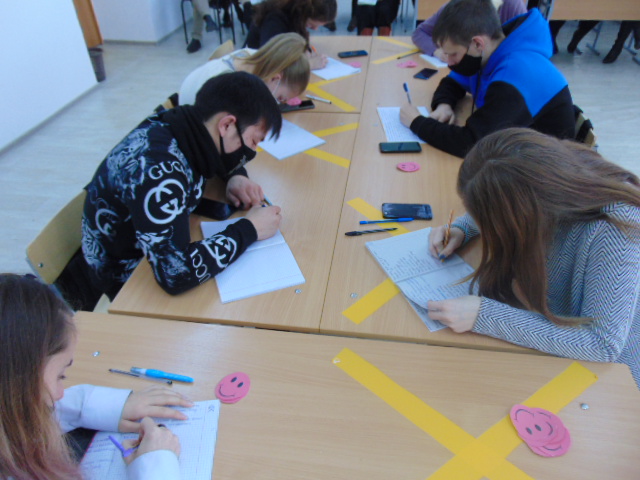 IV. Закрепление:Рефлексия: Дайте определение ключевым словам в резделе?  V. Выставление оценок: 2-3минутыПодсчёт житонов, награждение лидеров.VI. Домашнее задание: Мини доклад о деловом этикете стран Востока